1、登录信息门户（http://urp.ecust.edu.cn） 点击“应用管理系统”，进入“学工系统”2、在“我的贷款”选项中申请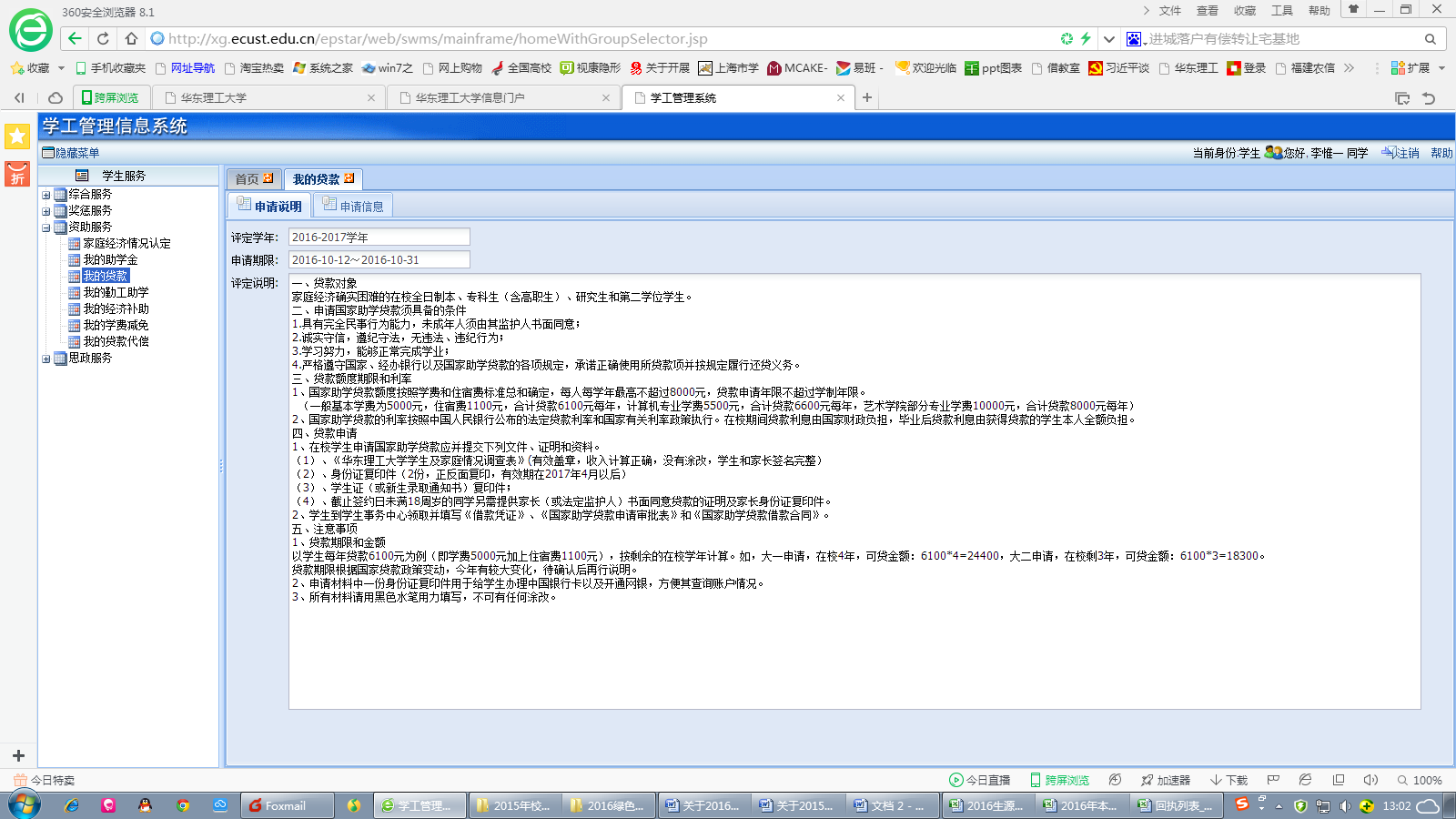 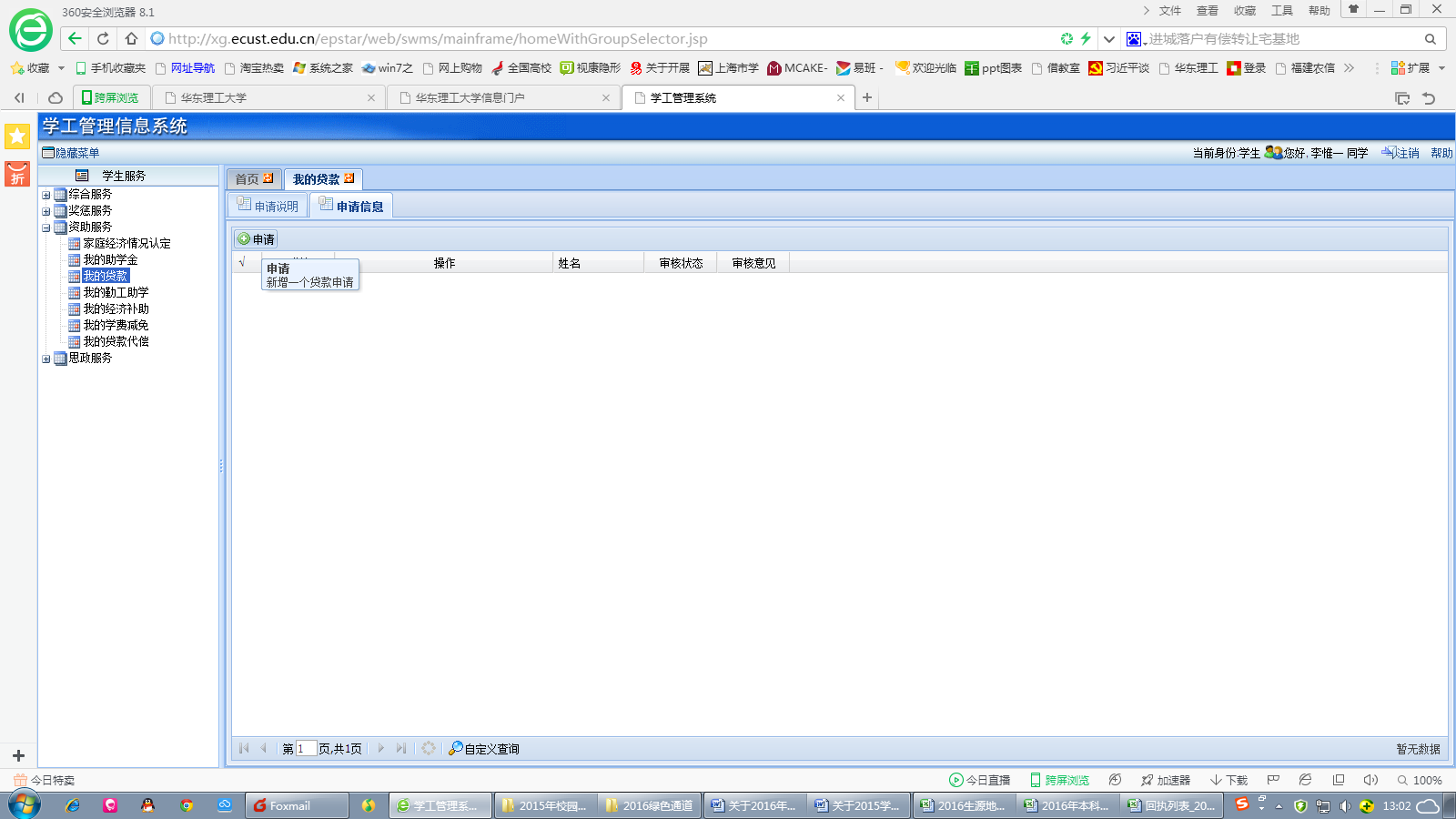 3、填写个人信息，修改贷款金额，保存并提交申请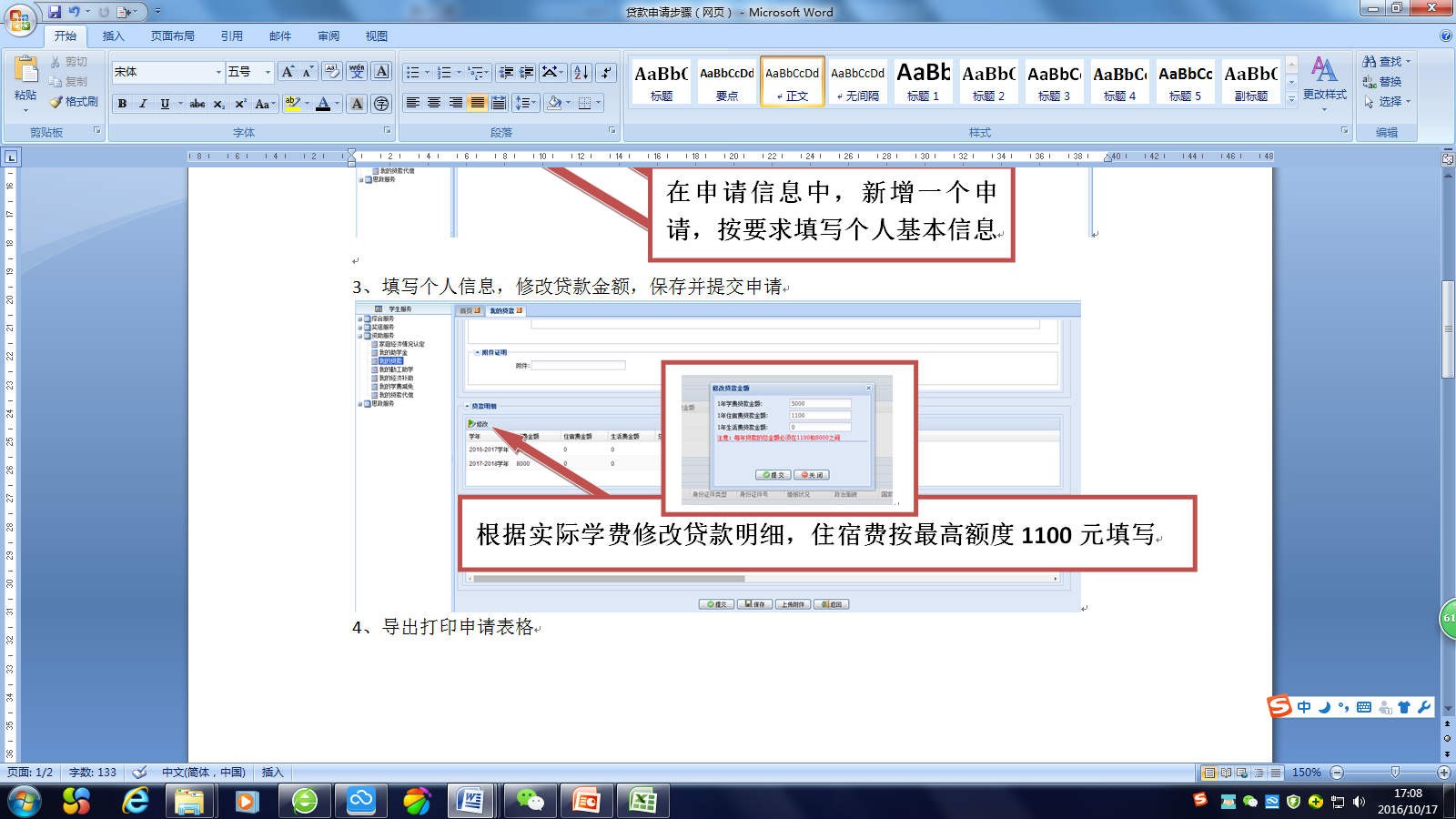 4、导出打印申请表格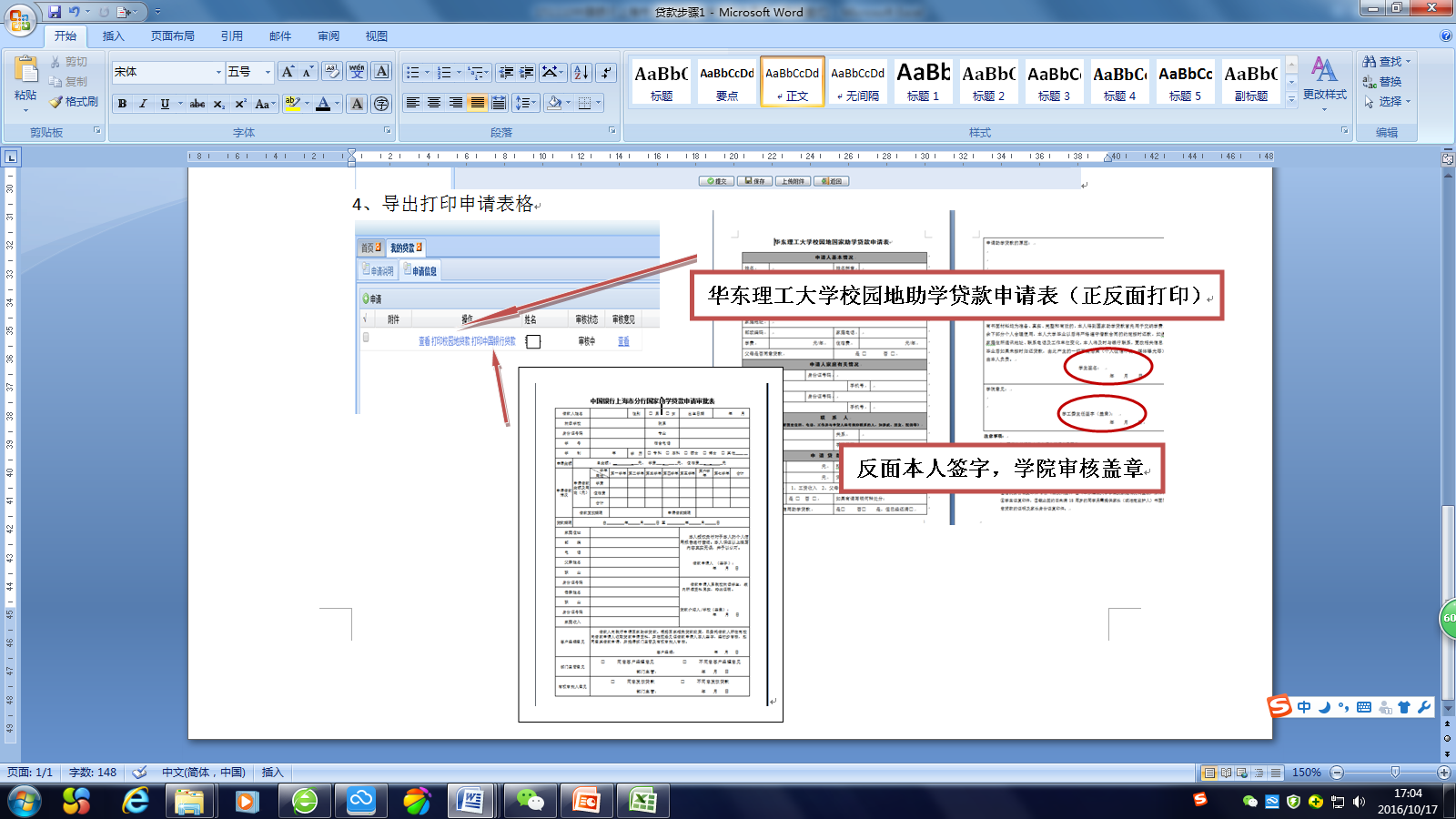 